ИРИНА   РУСЯЕВАУСТНЫЕ   ТЕСТЫ   ПО  ГАРМОНИИПЕРВЫЙ ГОД ОБУЧЕНИЯУчебное пособие для музыкальных колледжейМОСКВА     2015 ГОДОТ   АВТОРА     Данное учебное пособие предназначено для тренировки перед итоговыми экзаменами по гармонии. В него вошли темы – от соединения трезвучий до проходящих и вспомогательных оборотов с квартсекстаккордами.     В течение учебного года студенты учатся определять и разрешать аккорды, играть цифровки и секвенции (диатонические и хроматические), гармонизовать за фортепиано предложенные нотные примеры, а также сочинять периоды на пройденную тему и анализировать несложный нотный текст. Кроме того, необходимо рассказать предложенную тему и показать примеры. Все эти задания позволяют всесторонне охватить пройденный материал.     Первый выпуск «Устных тестов» можно найти только на моём новом сайте, ими могут пользоваться все желающие. Надеюсь, что моё новое учебное пособие поможет студентам закрепить и упрочить всё то, что они прошли в течение учебного года.И. РУСЯЕВАМОСКВА, 2015 ГОД.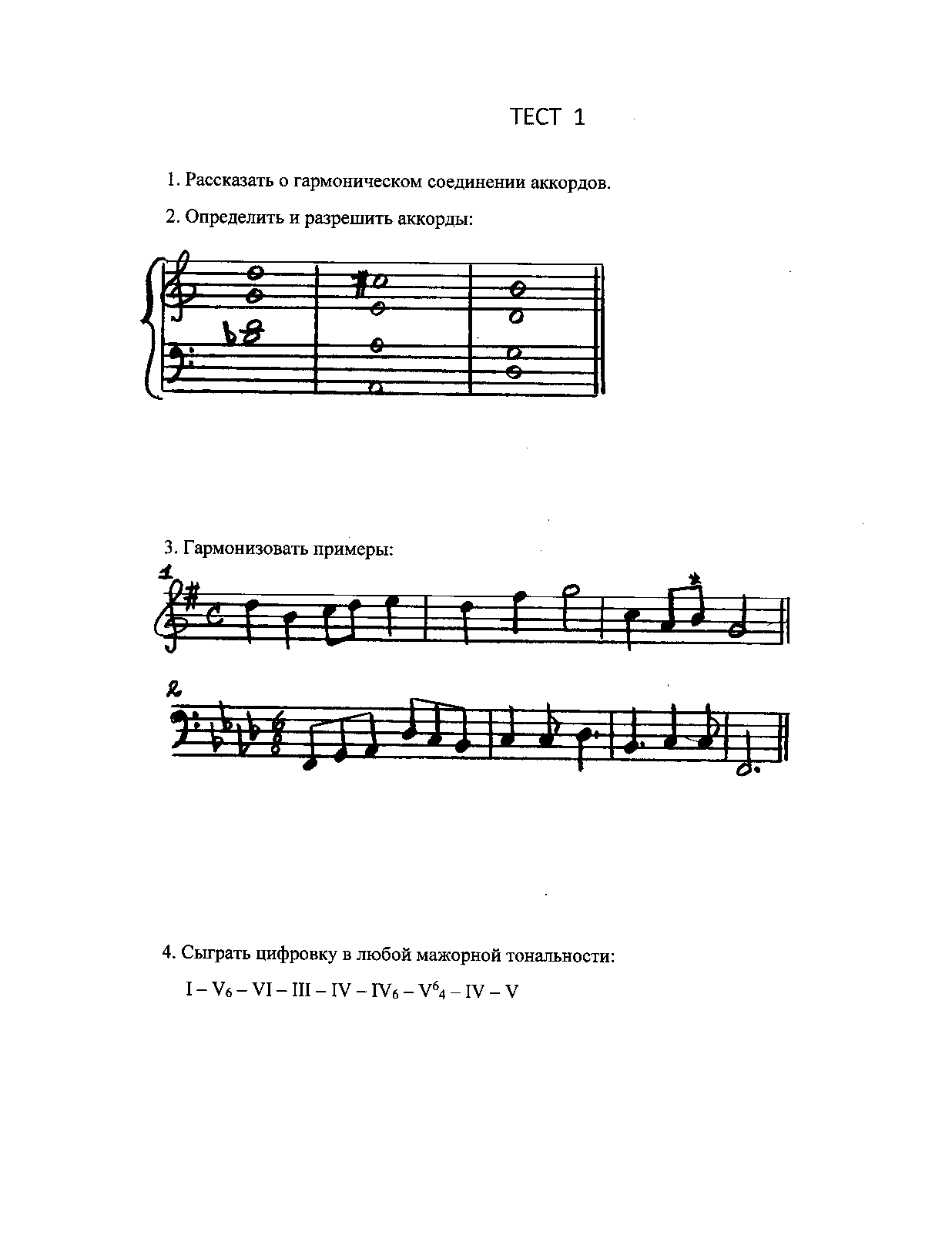 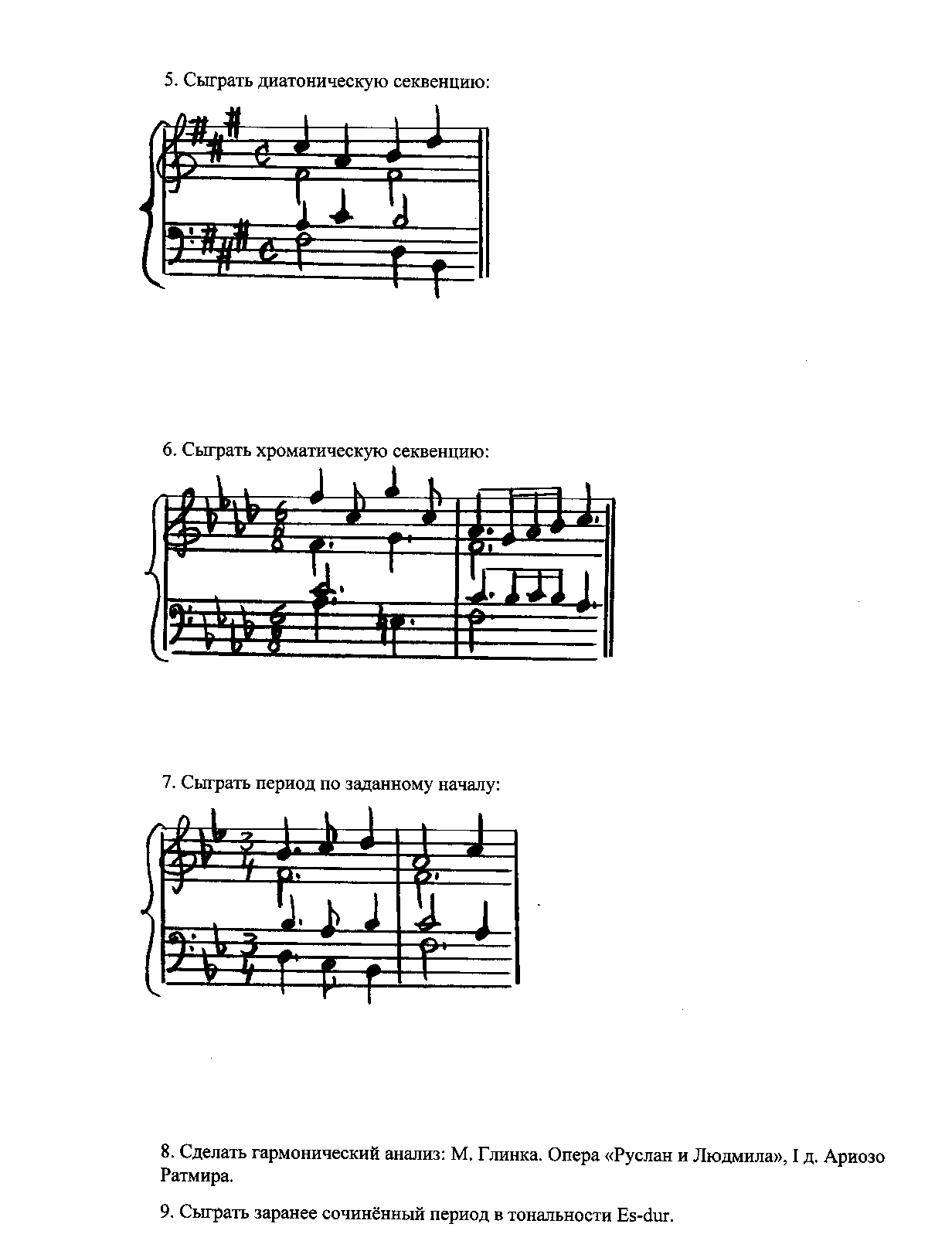 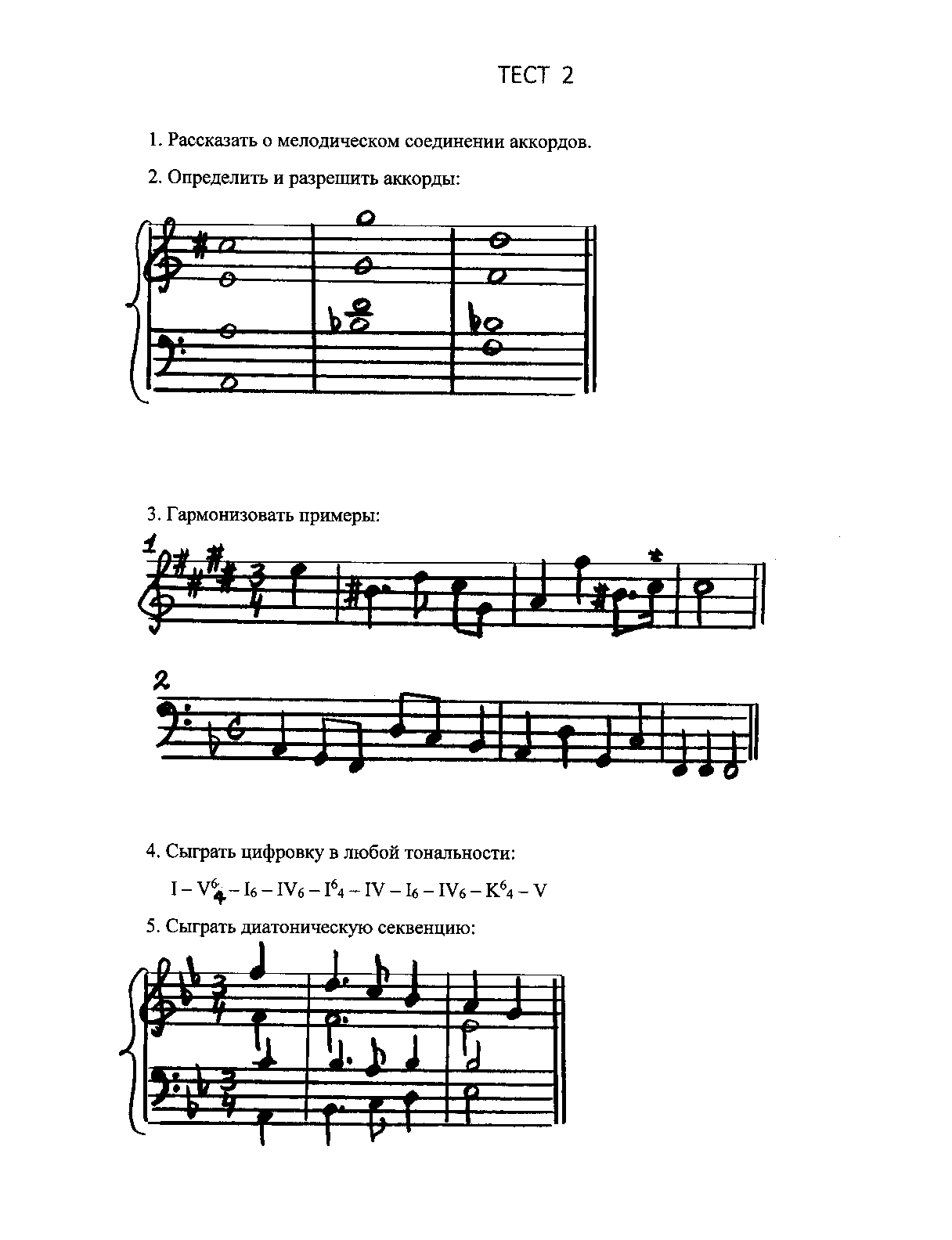 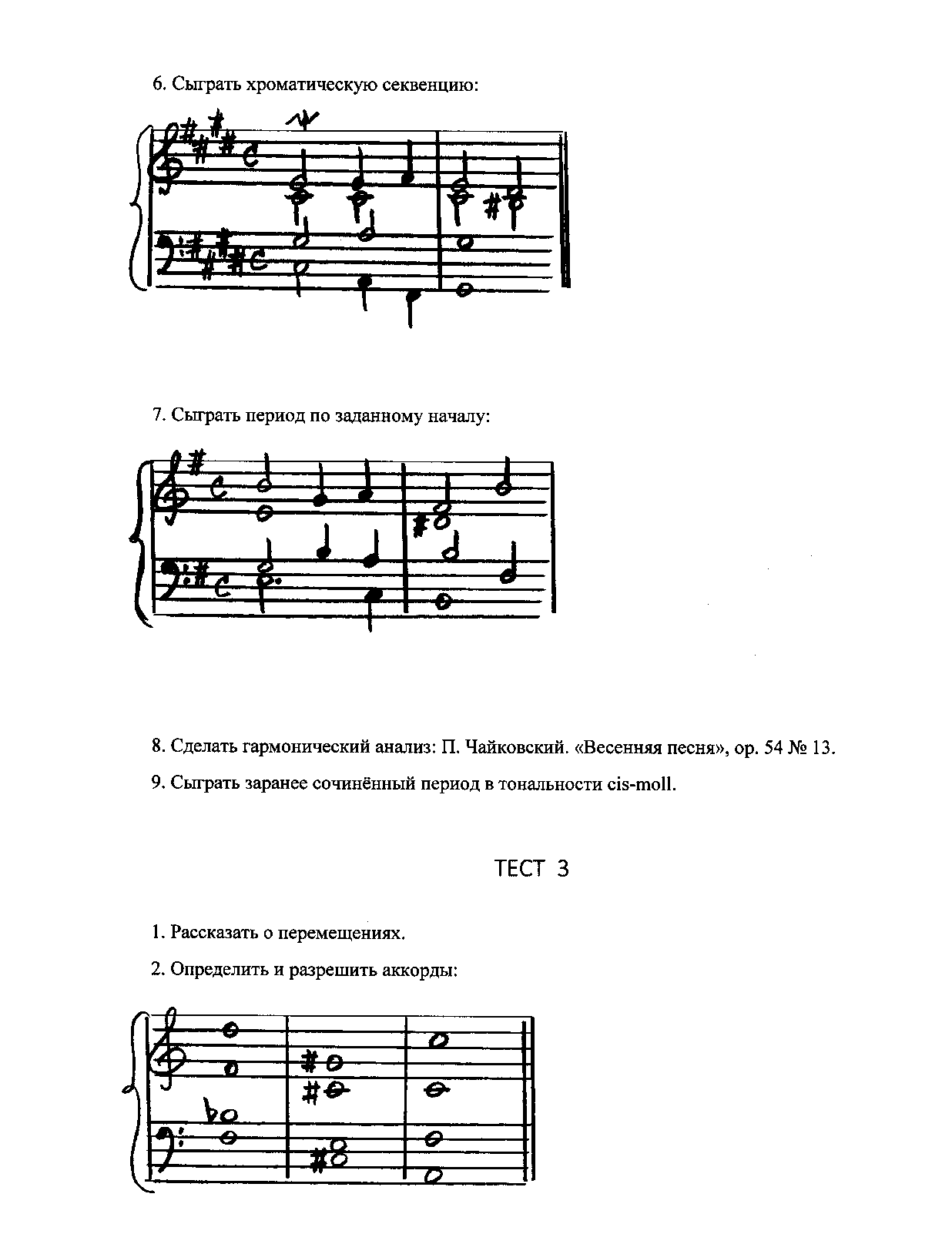 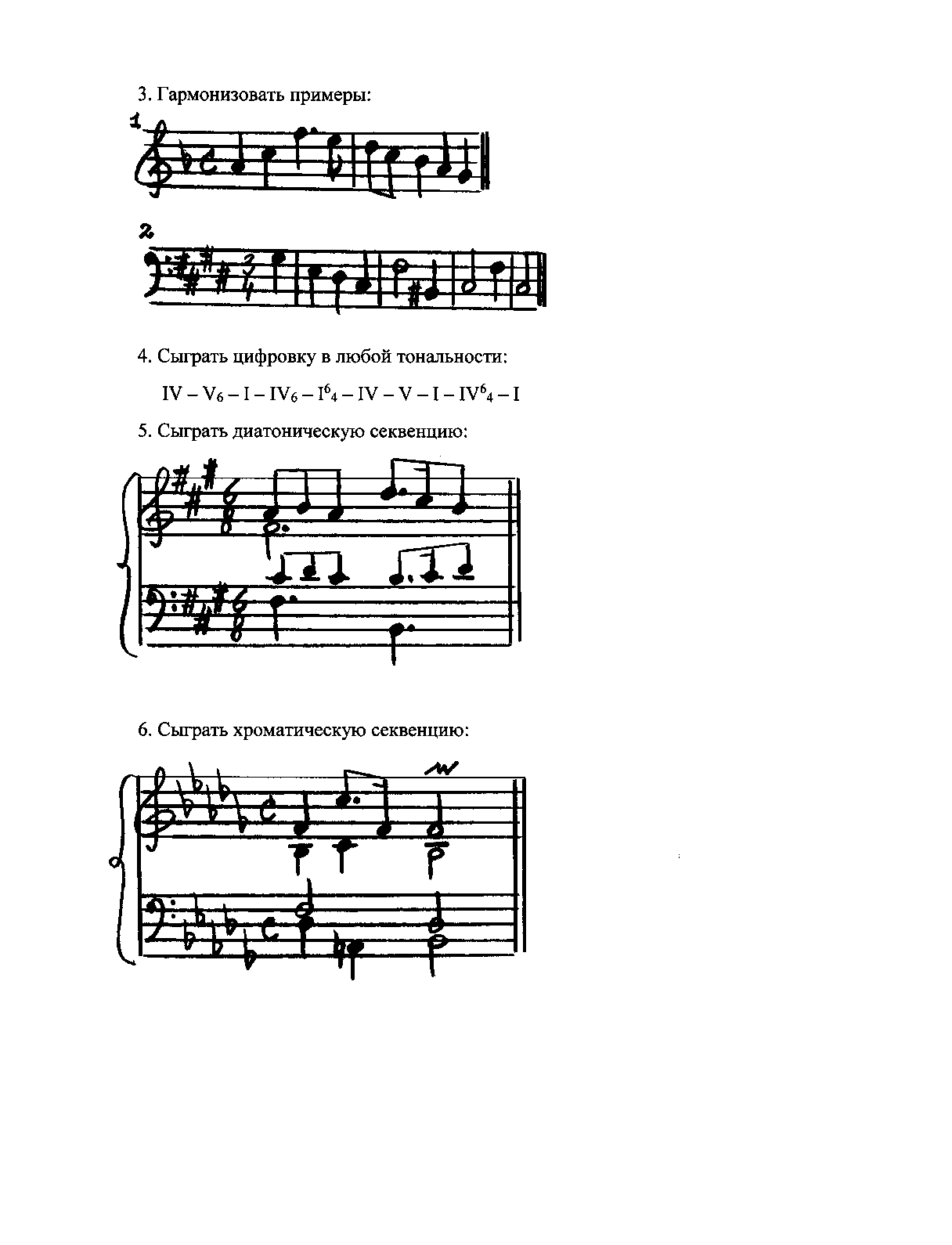 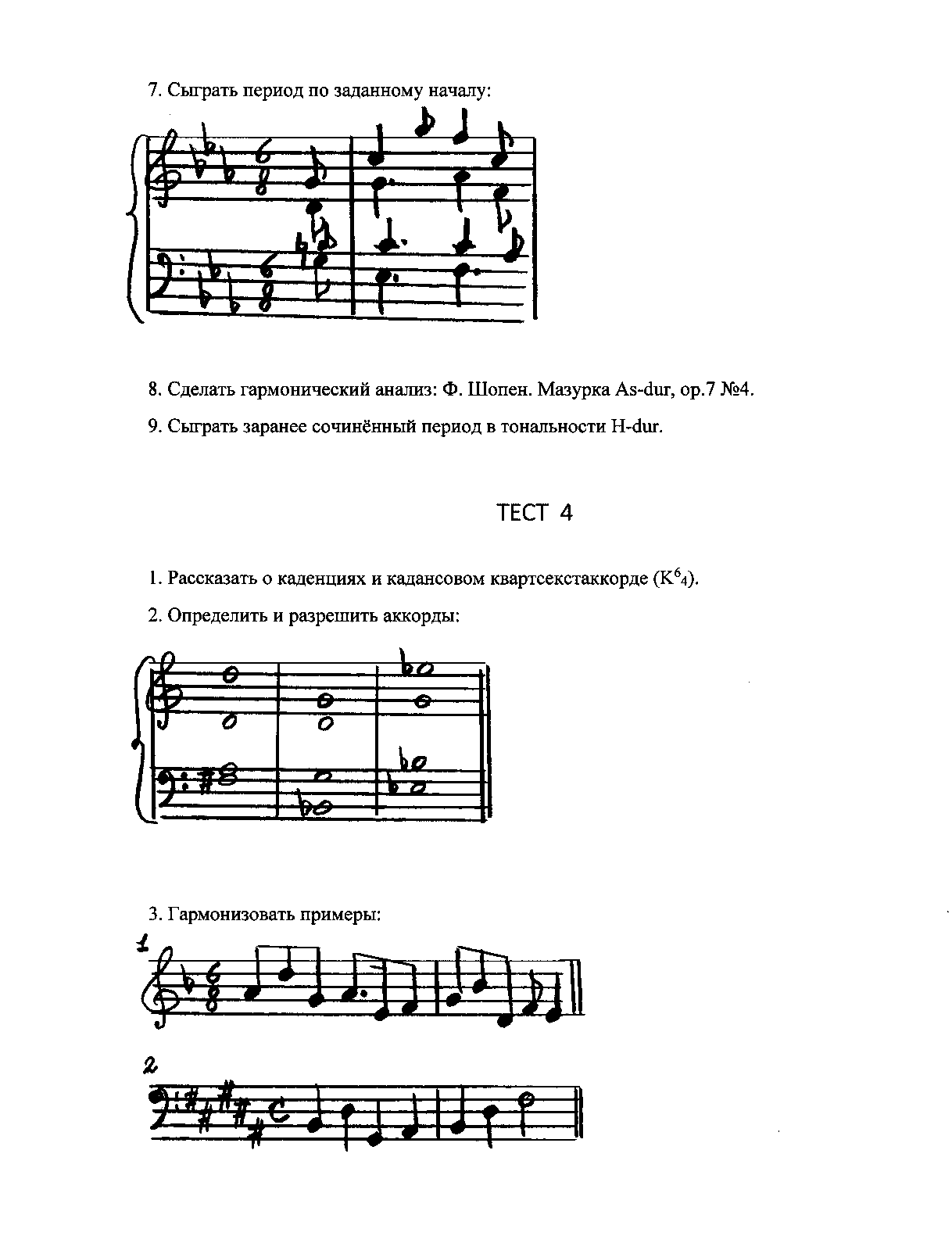 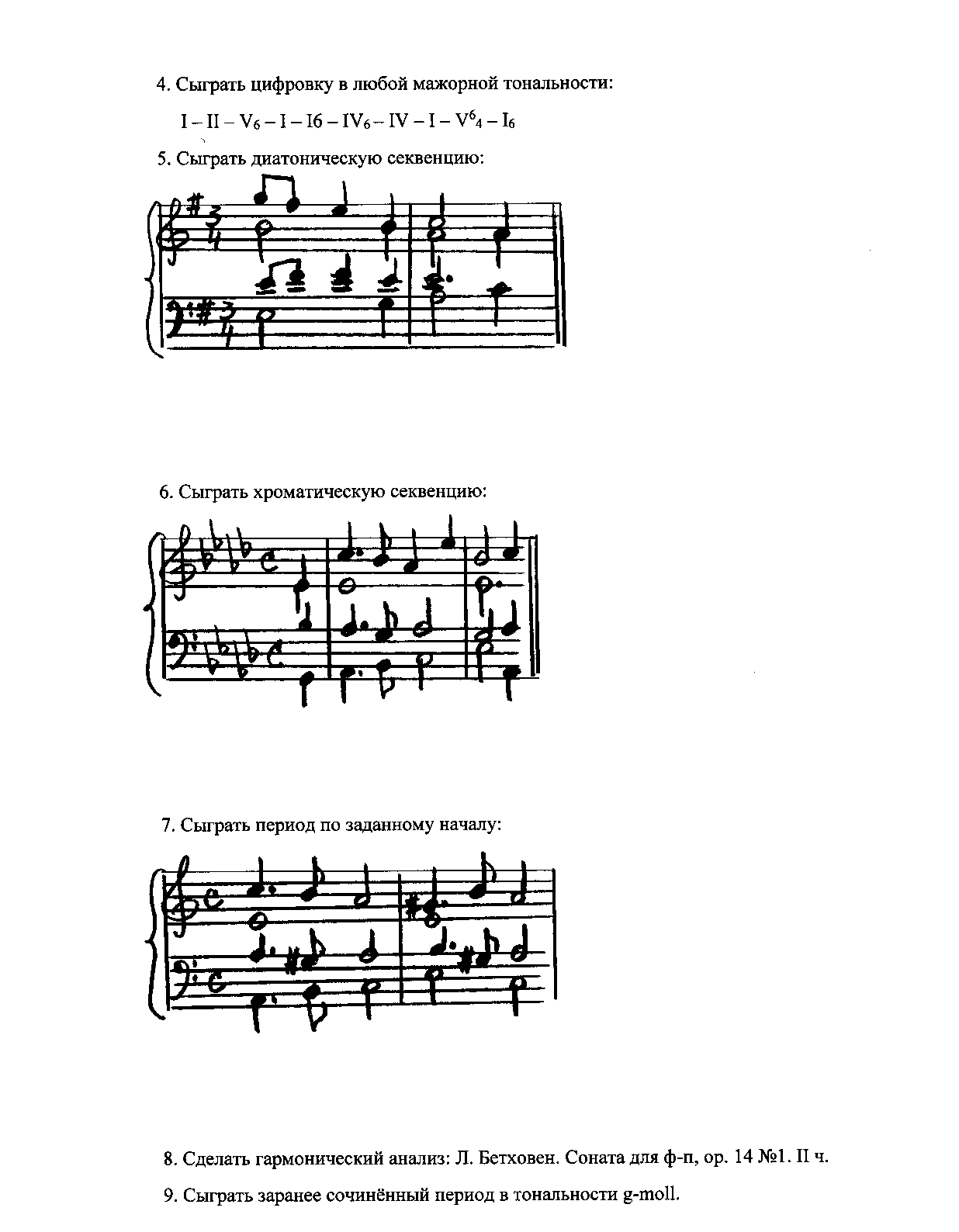 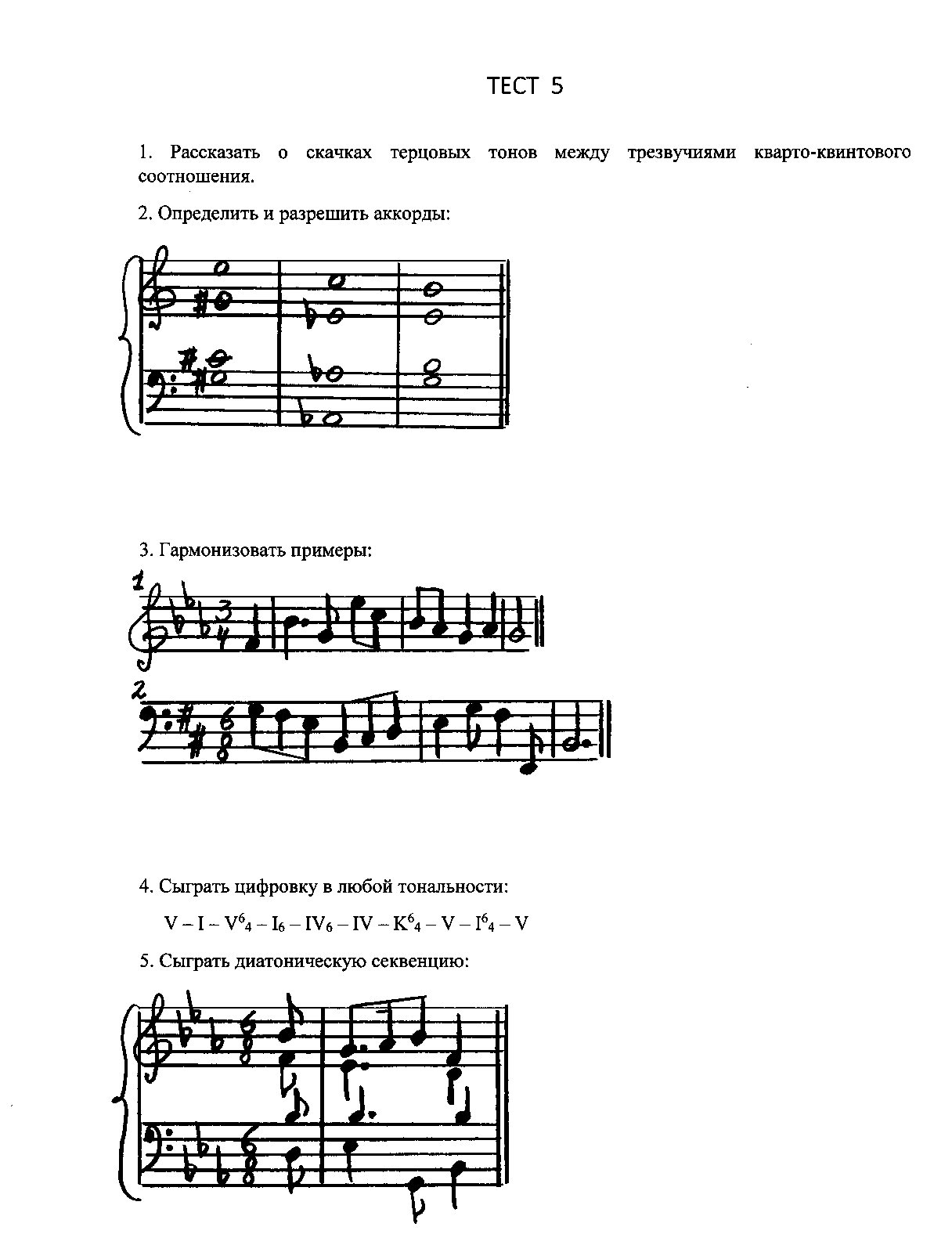 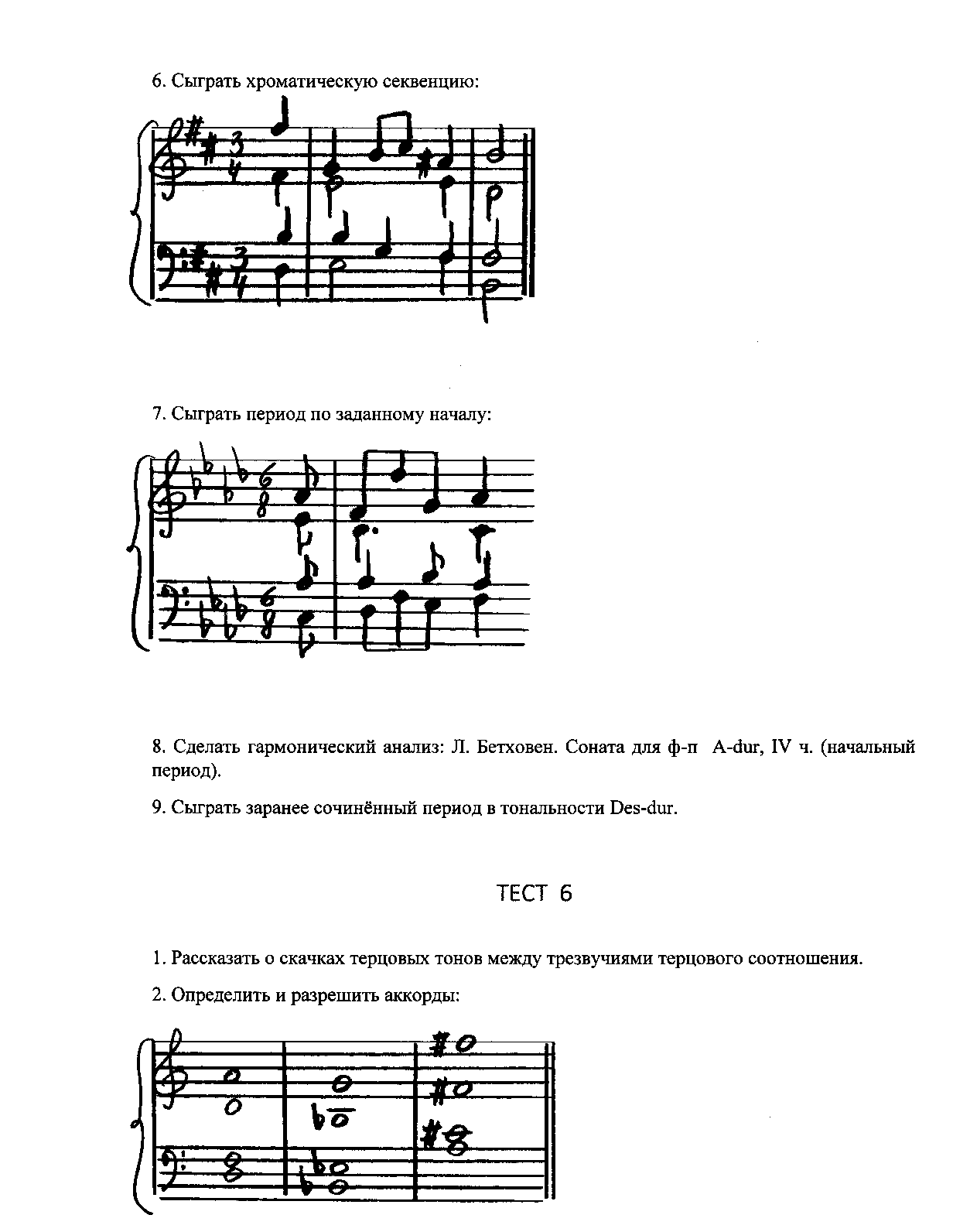 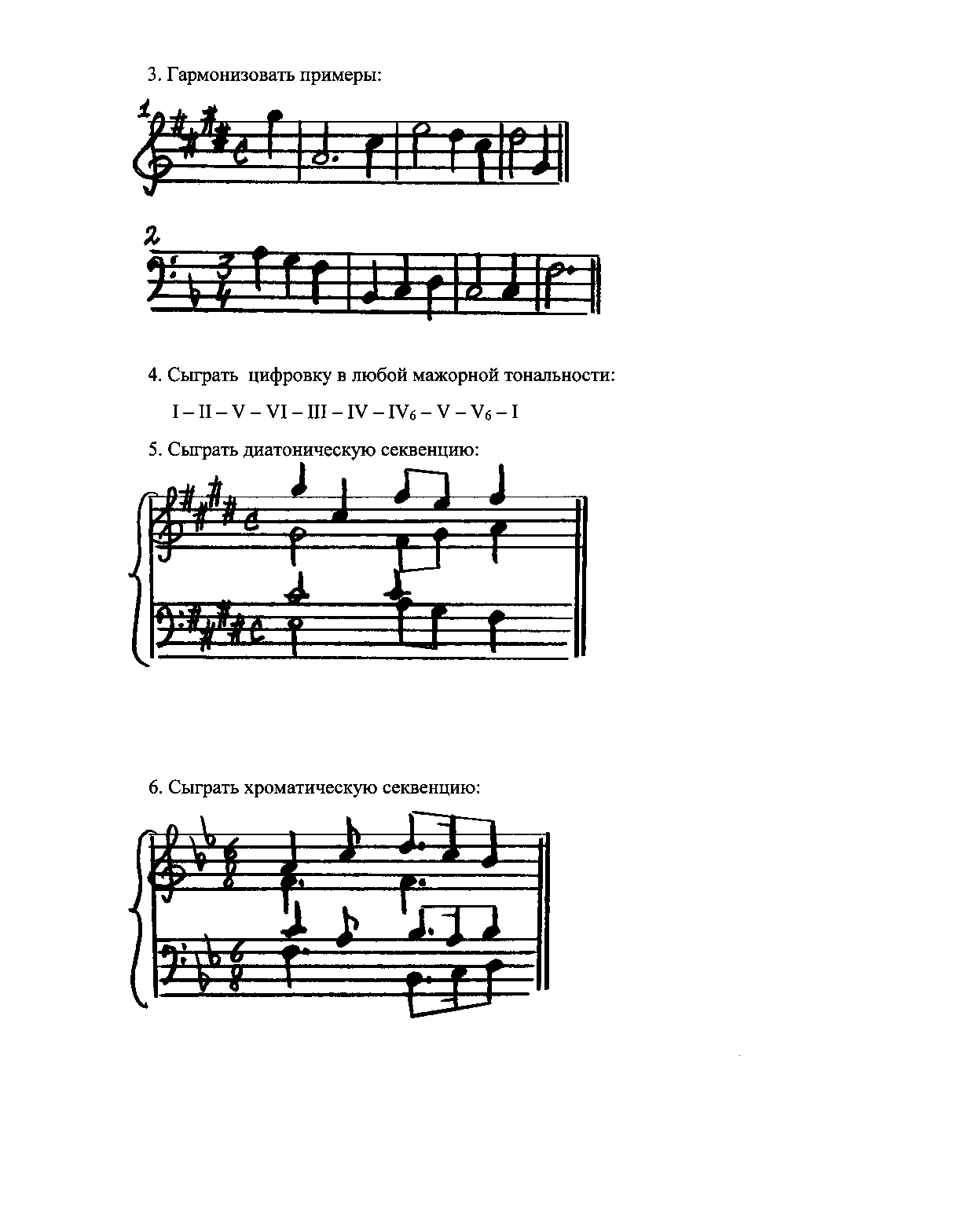 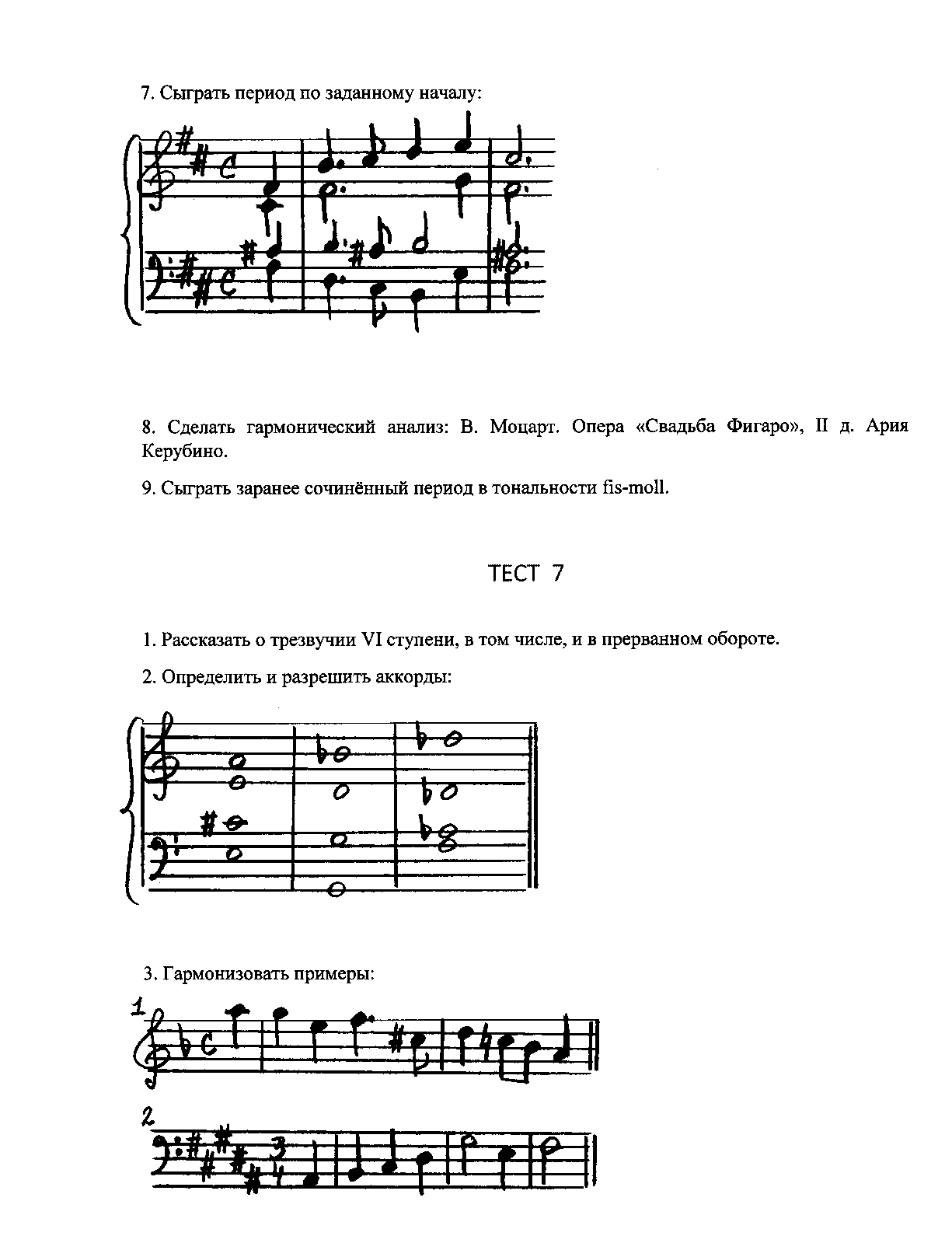 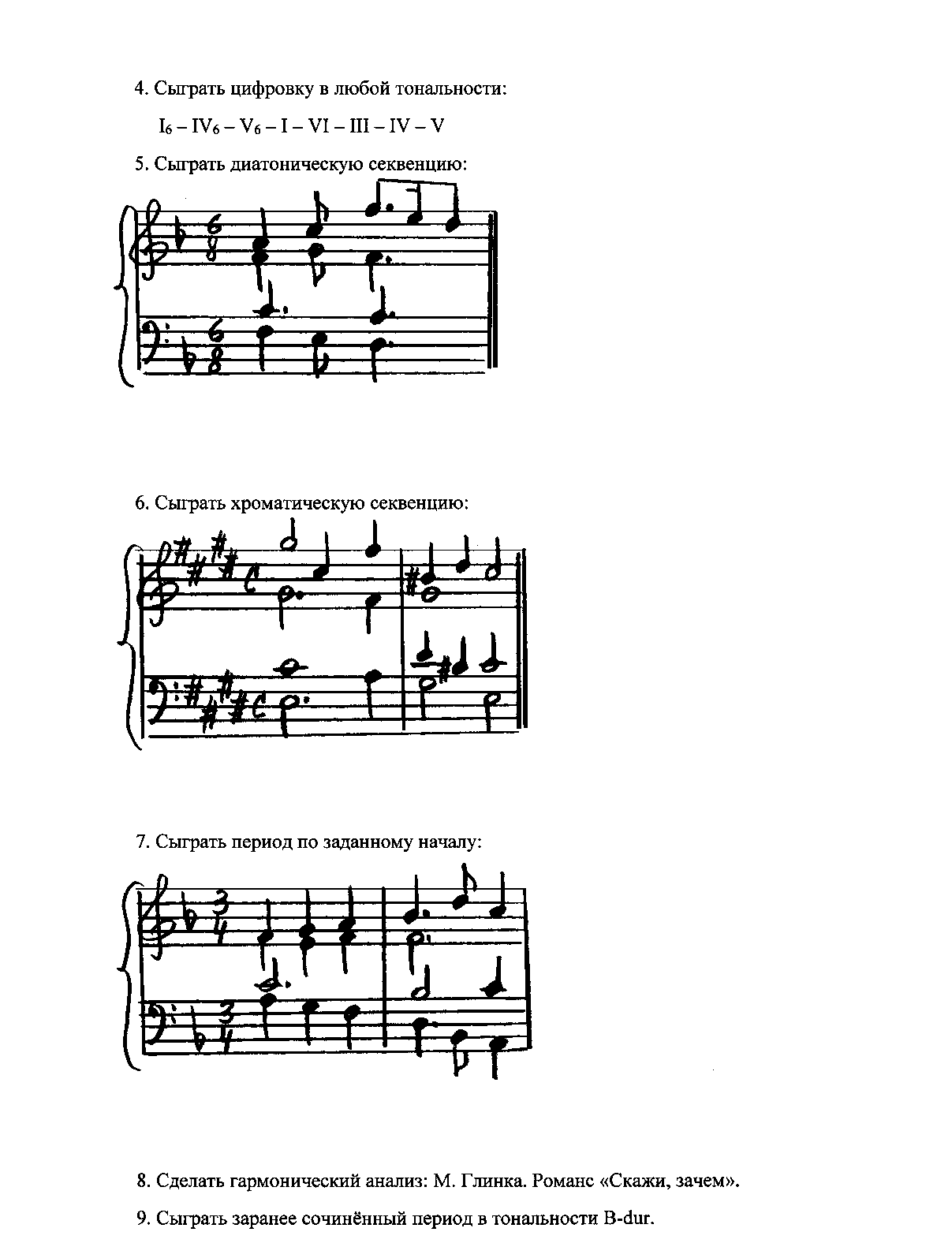 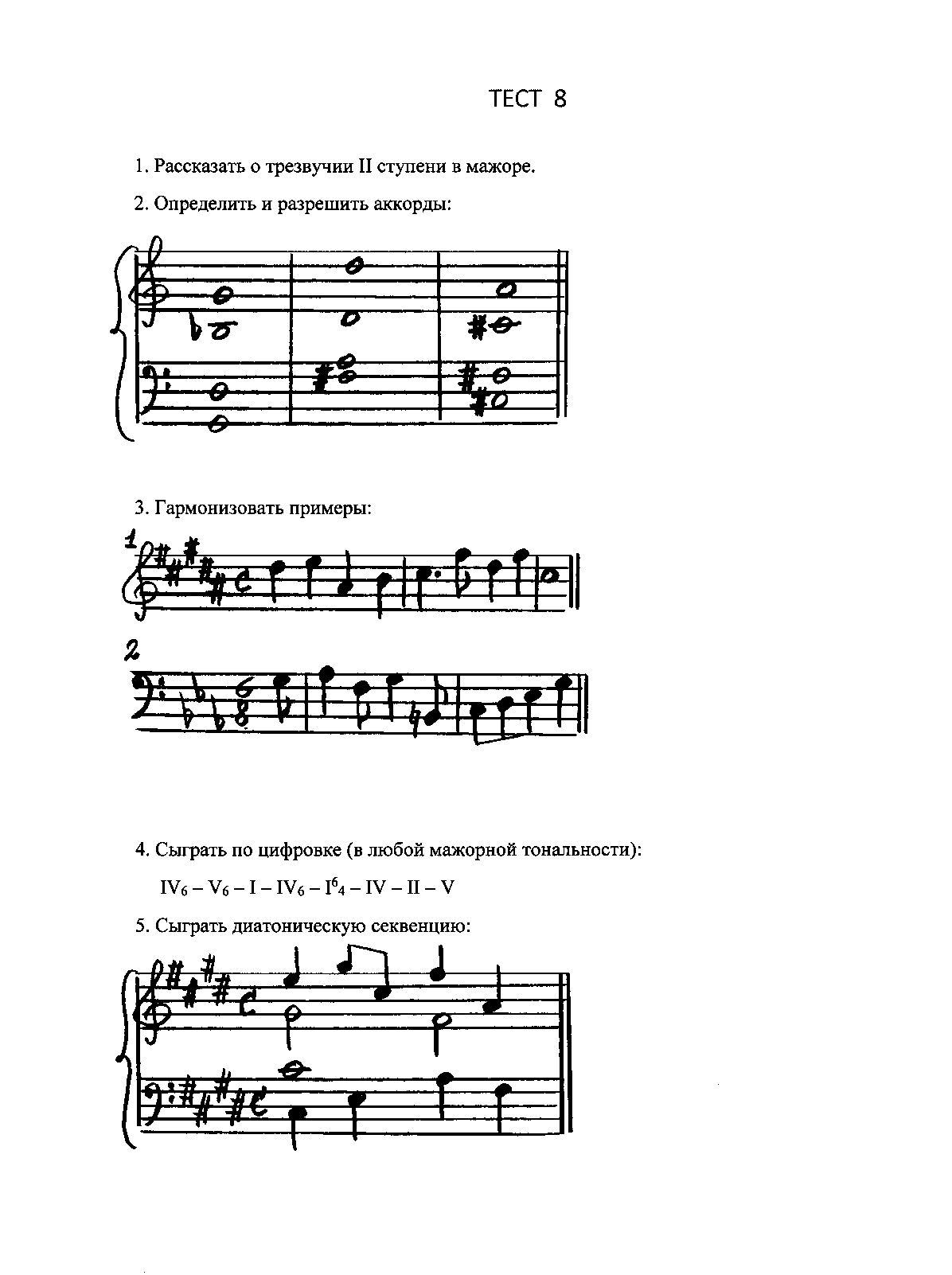 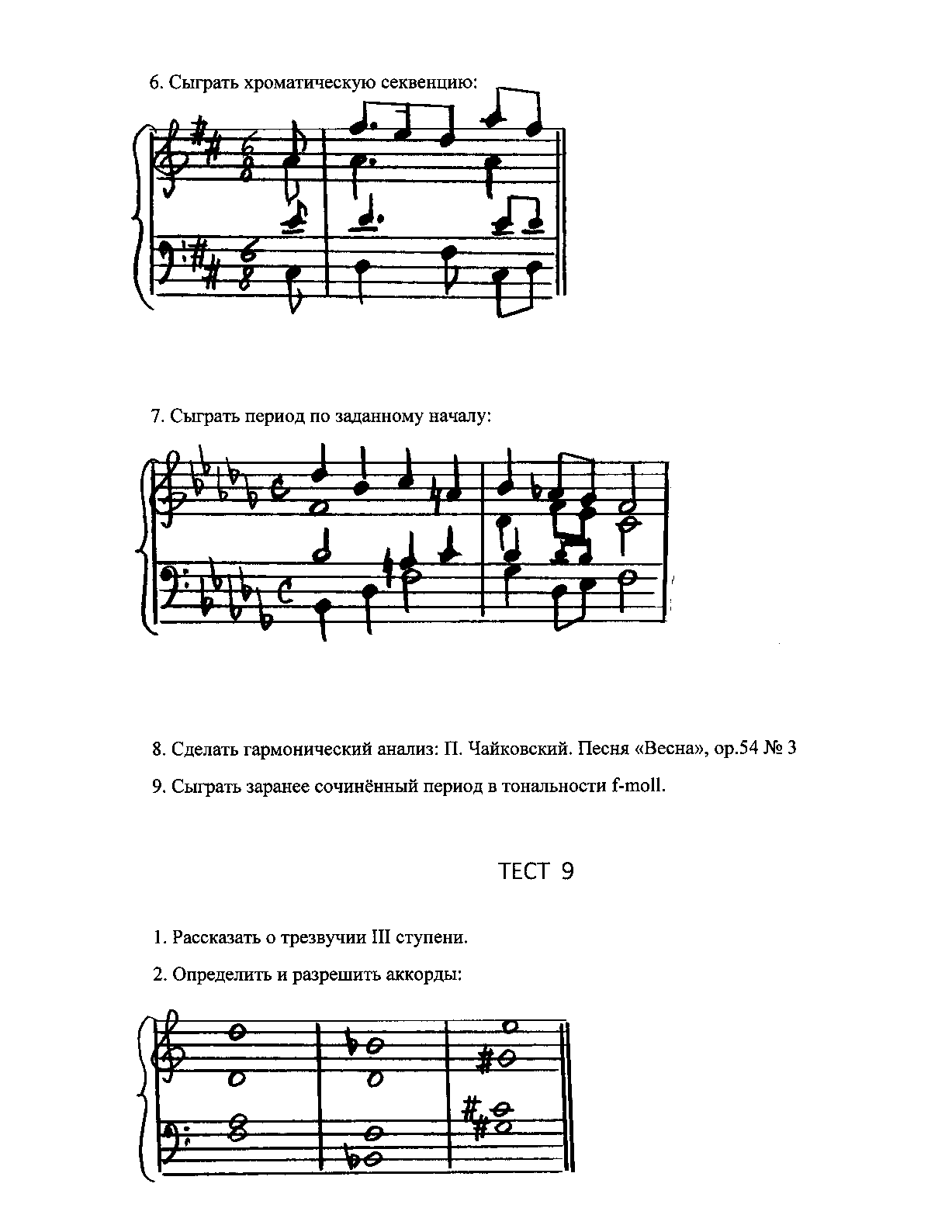 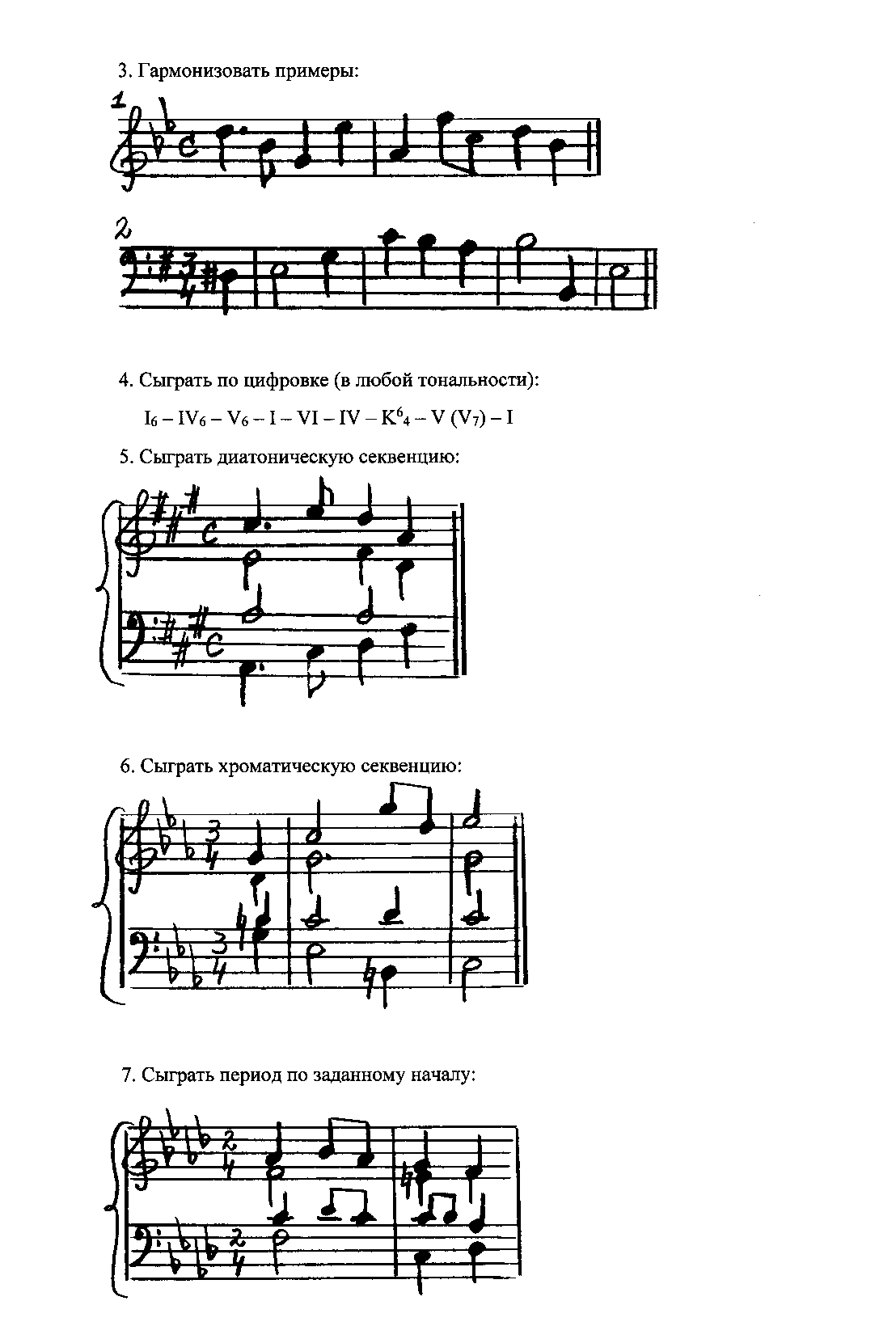 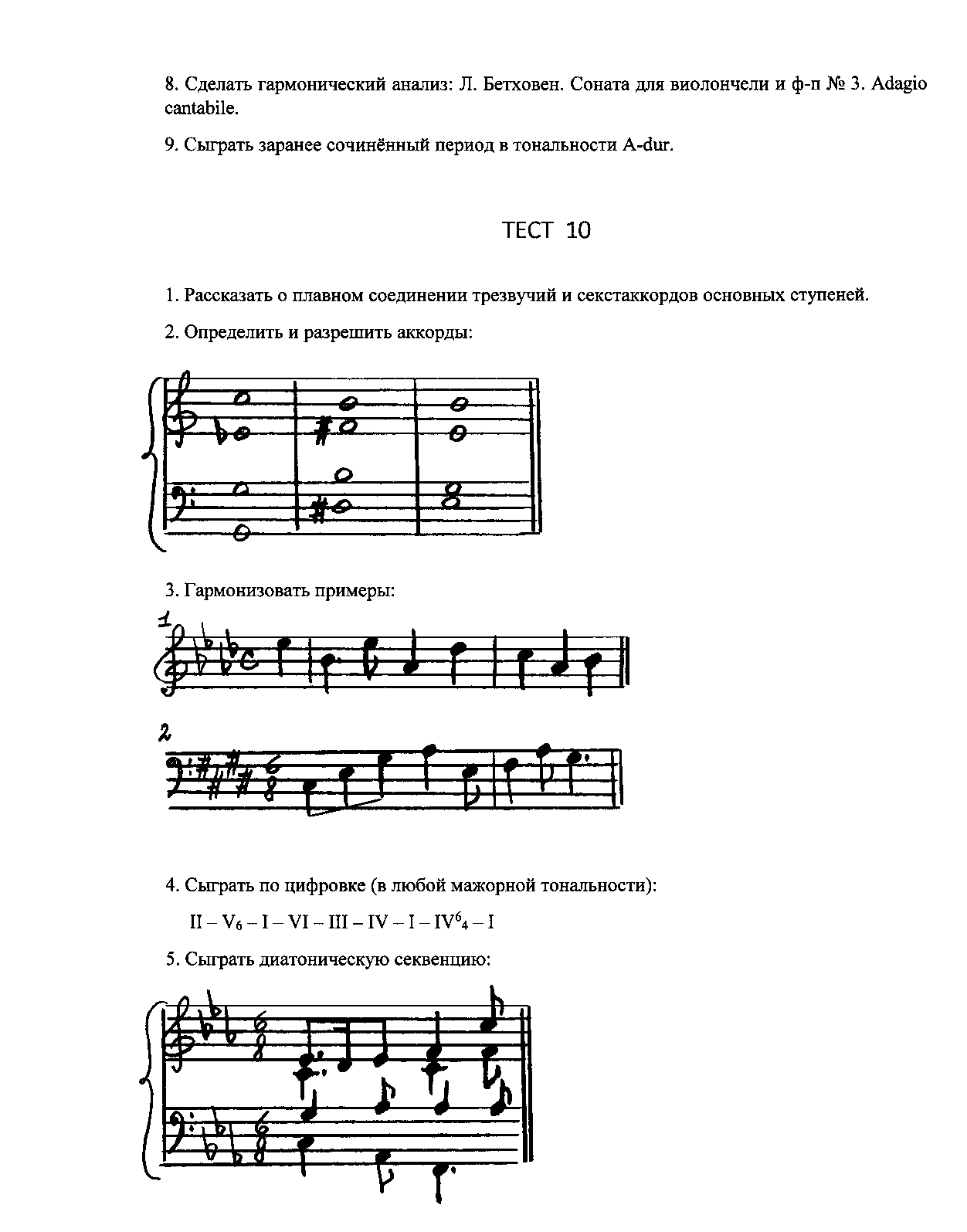 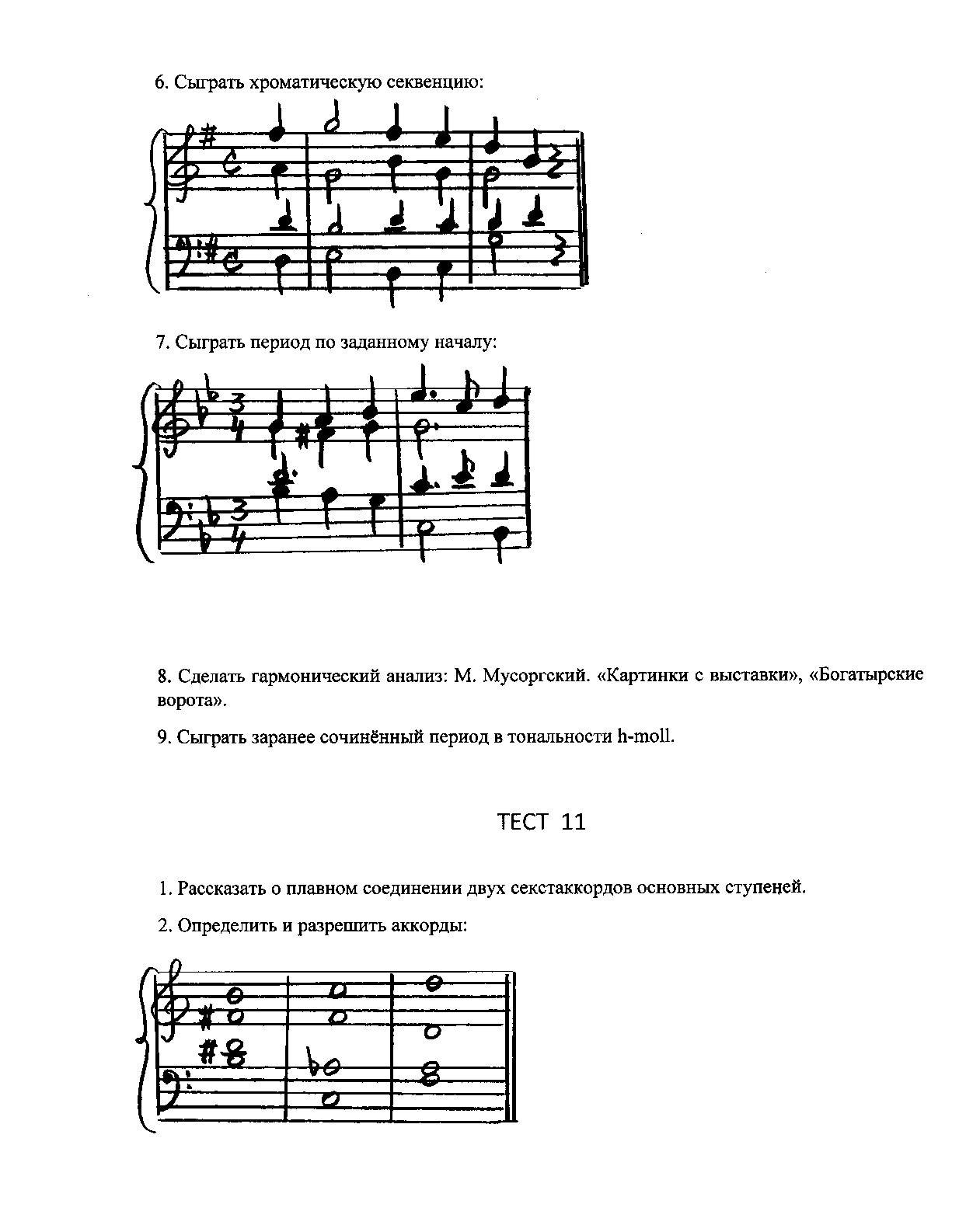 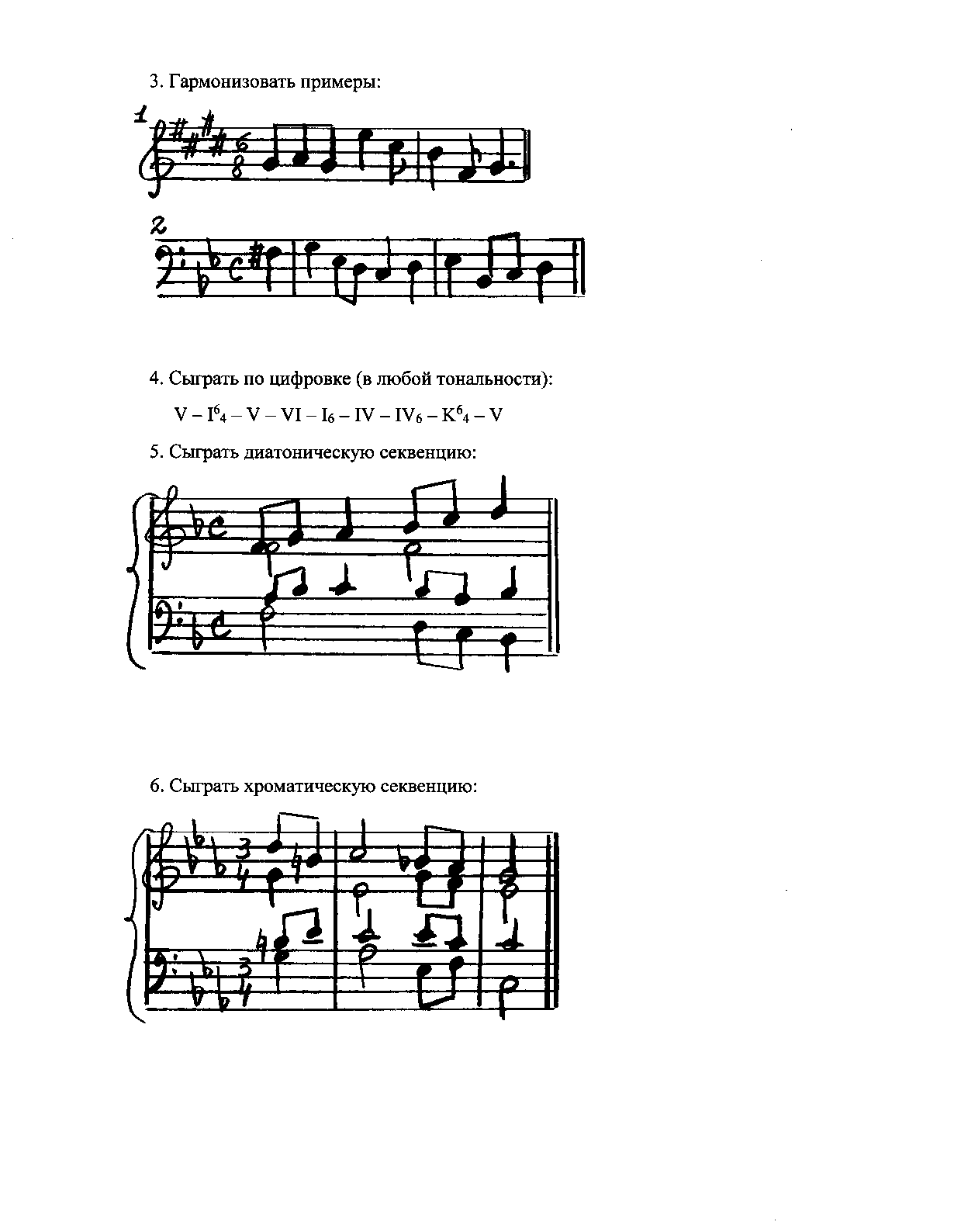 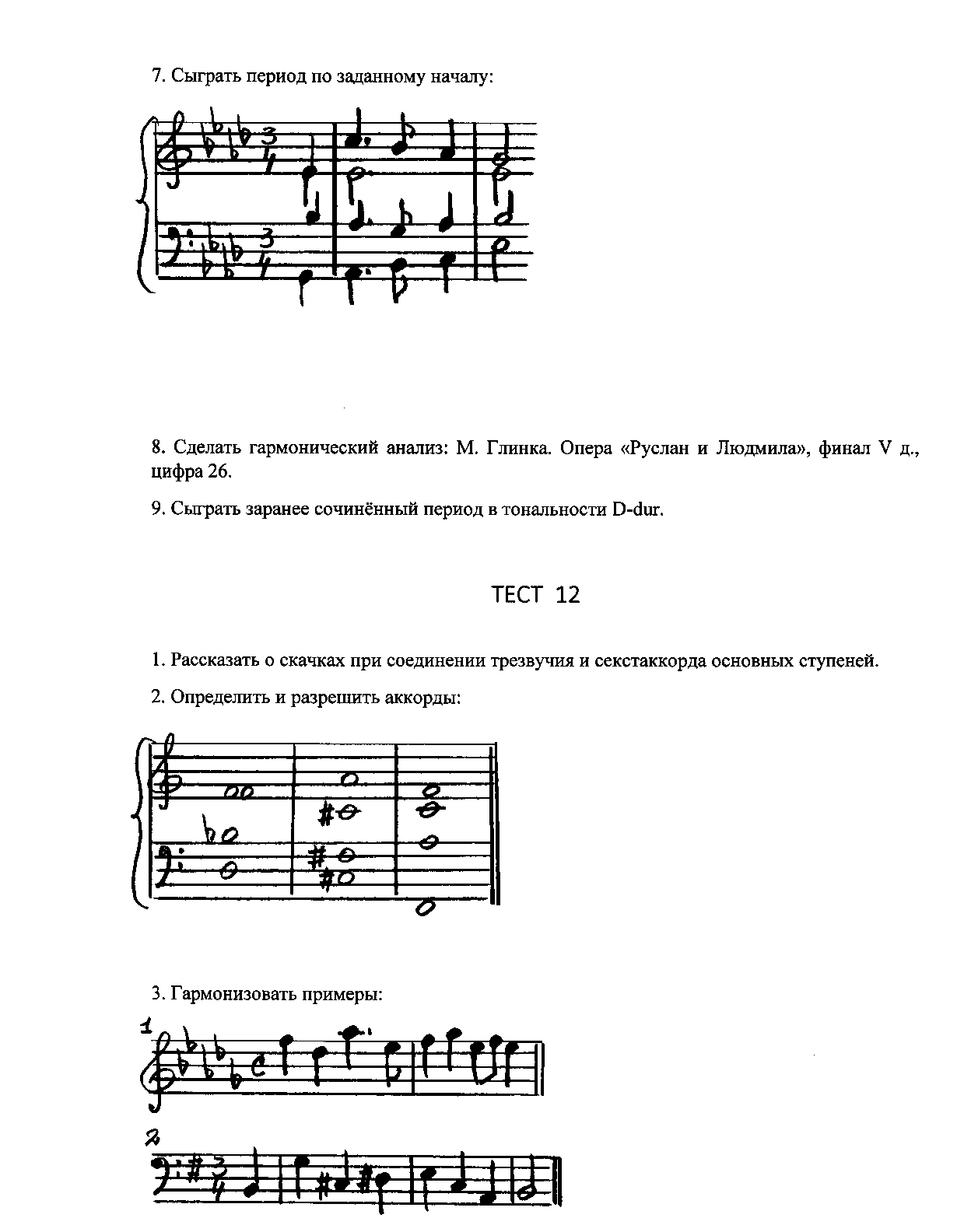 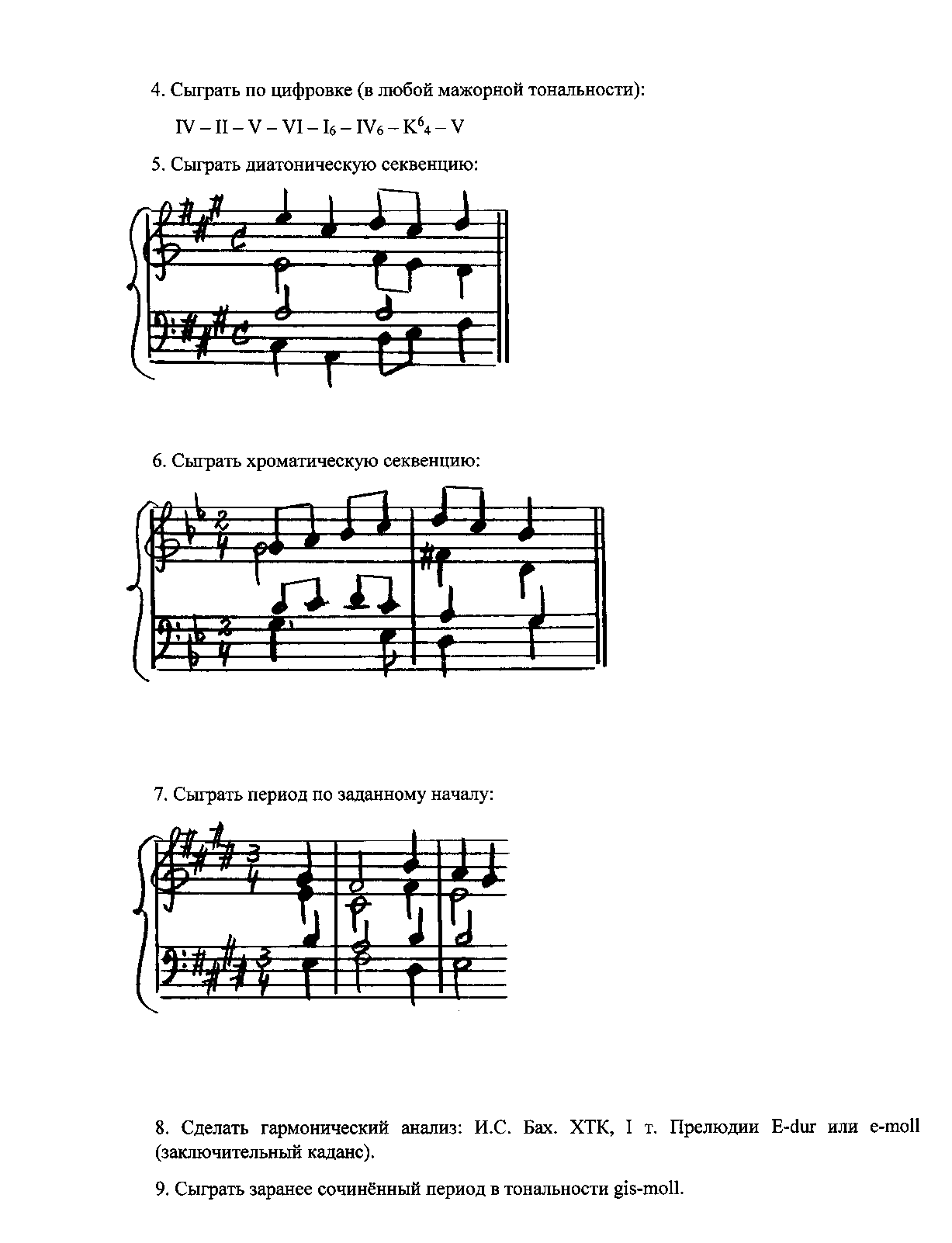 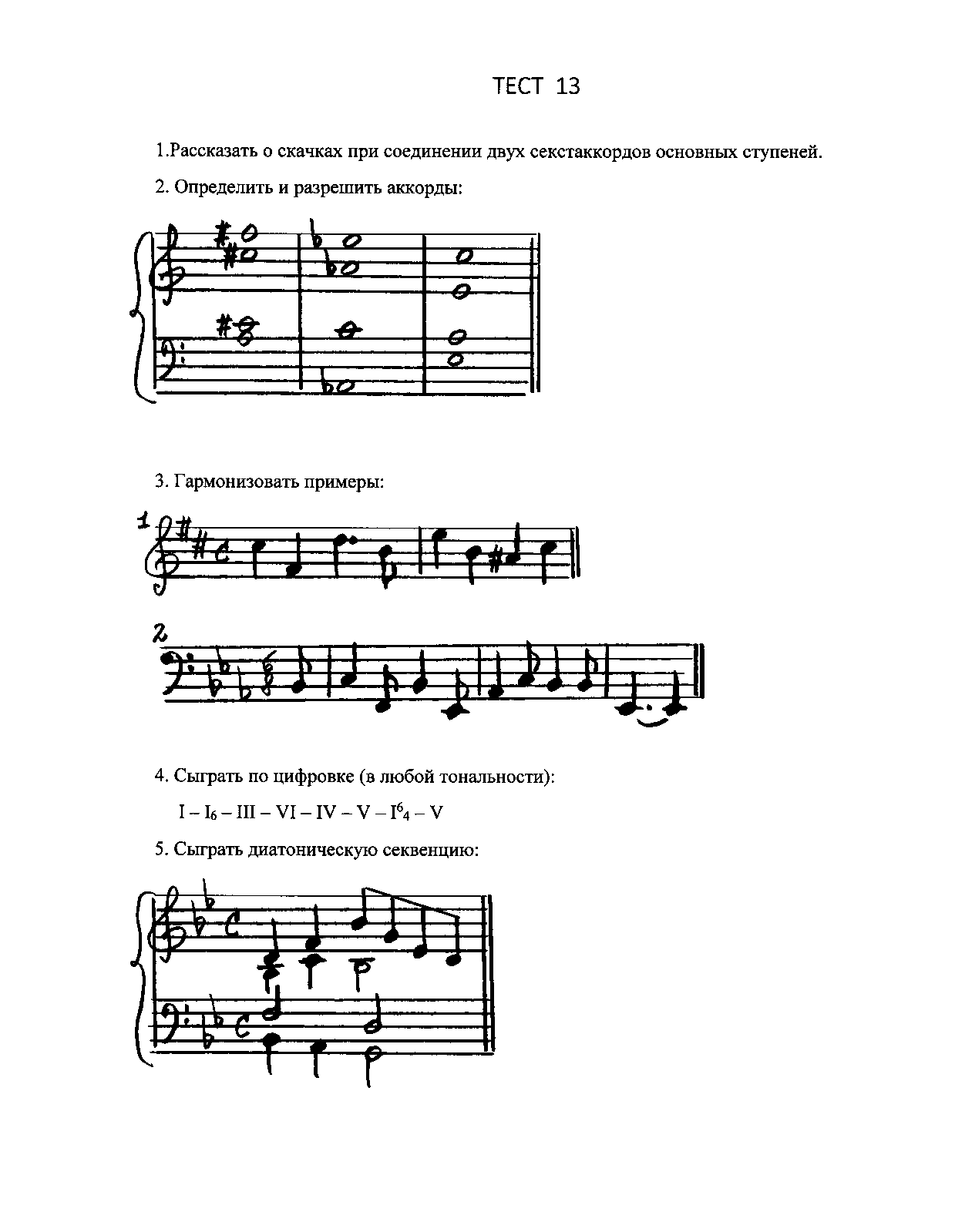 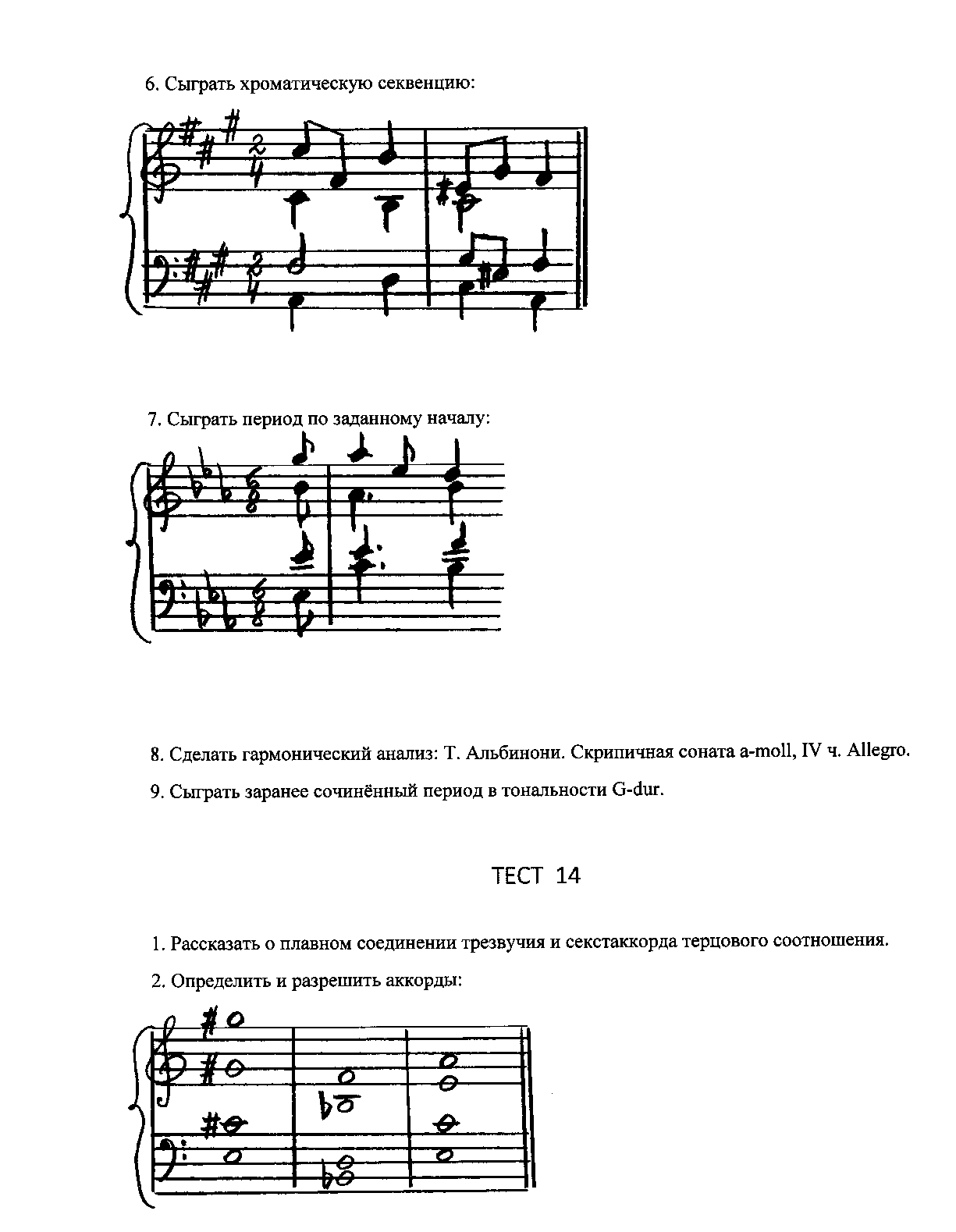 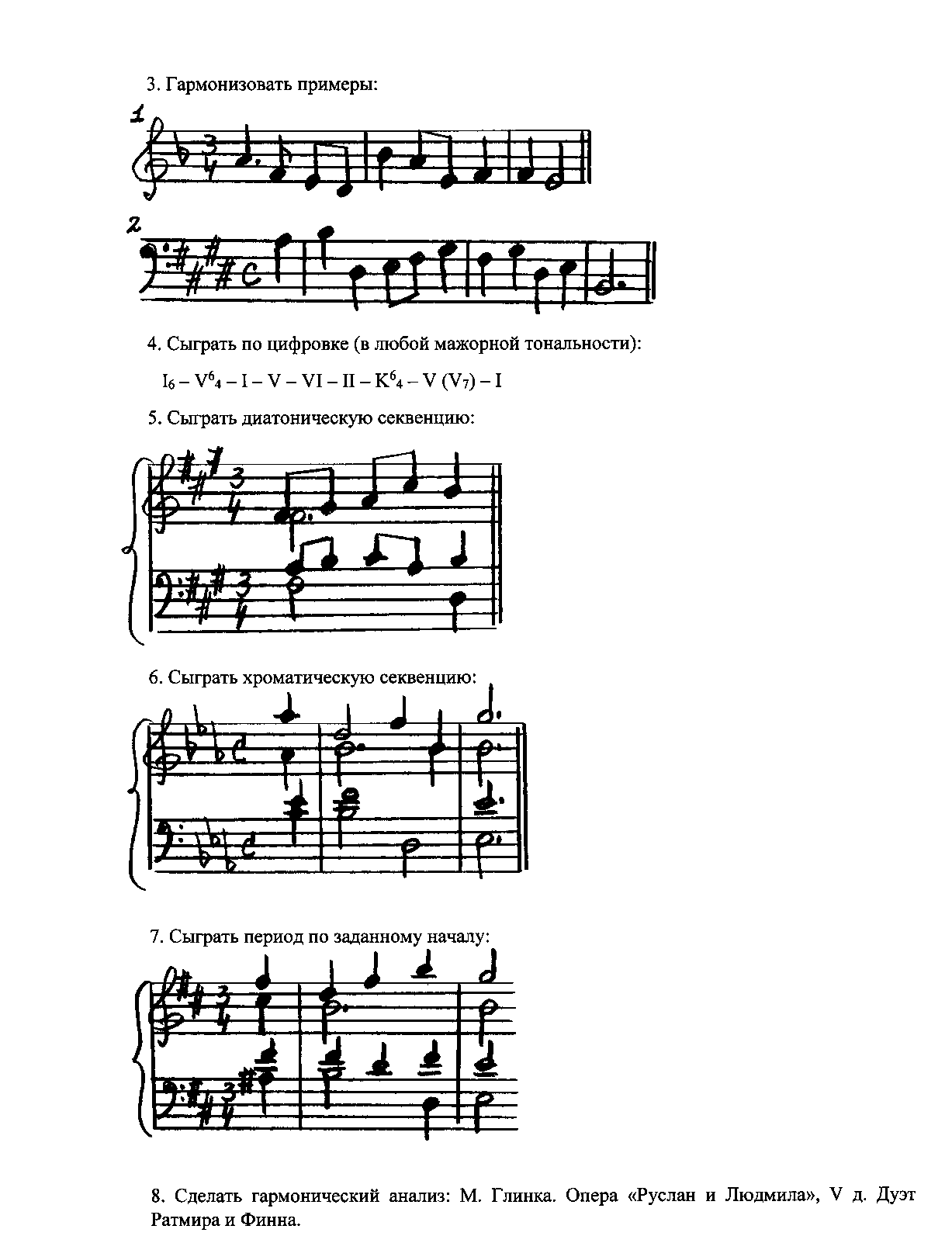 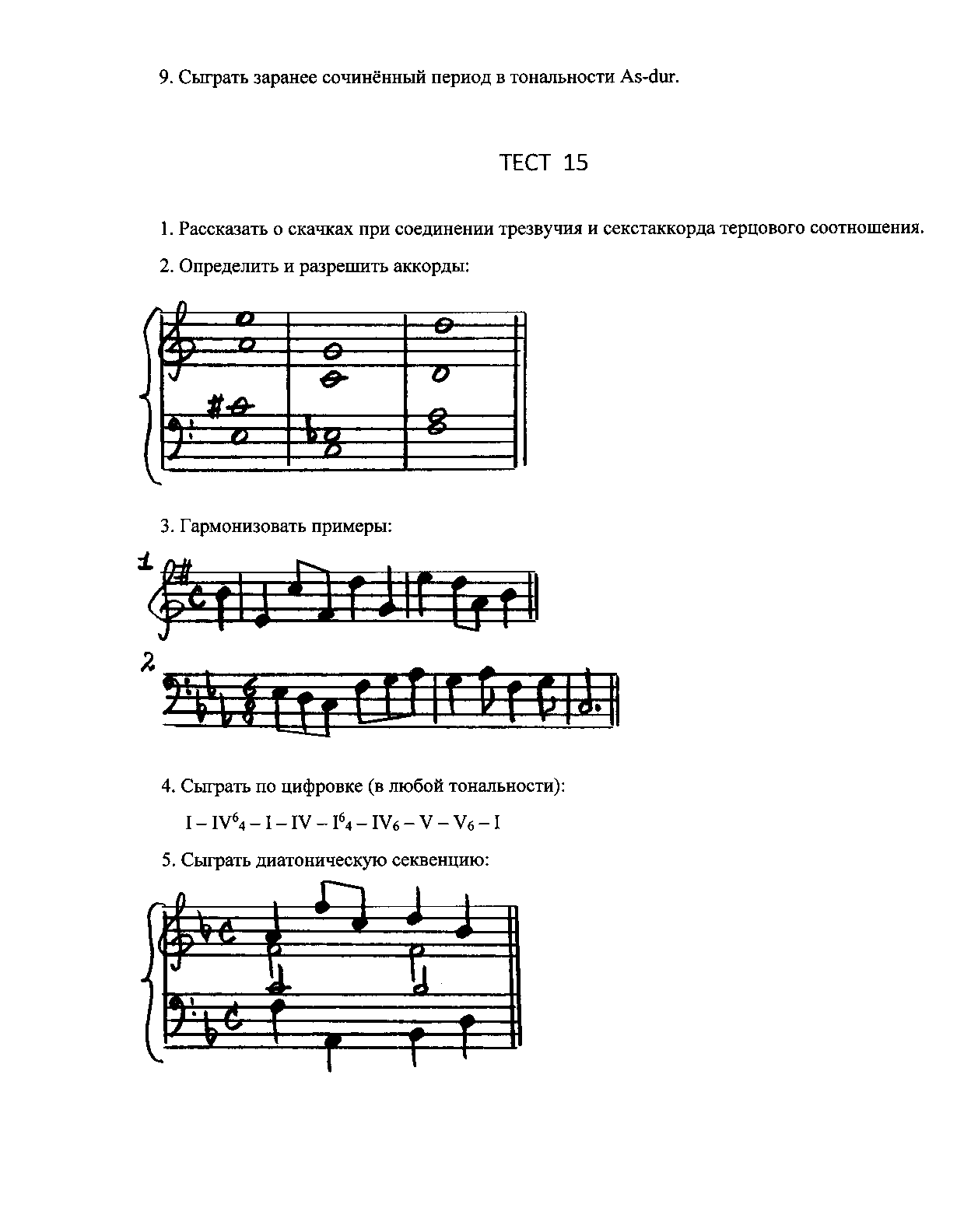 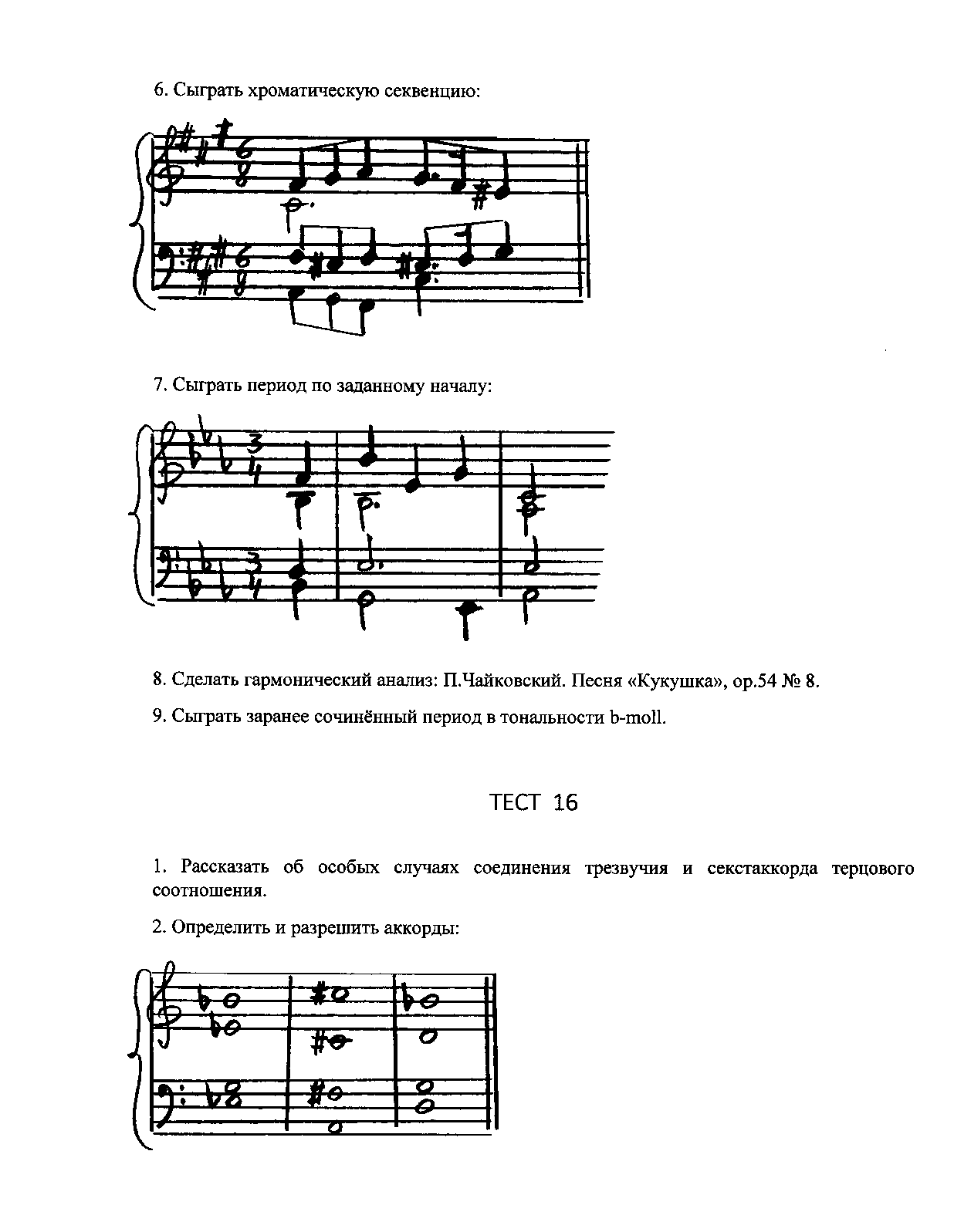 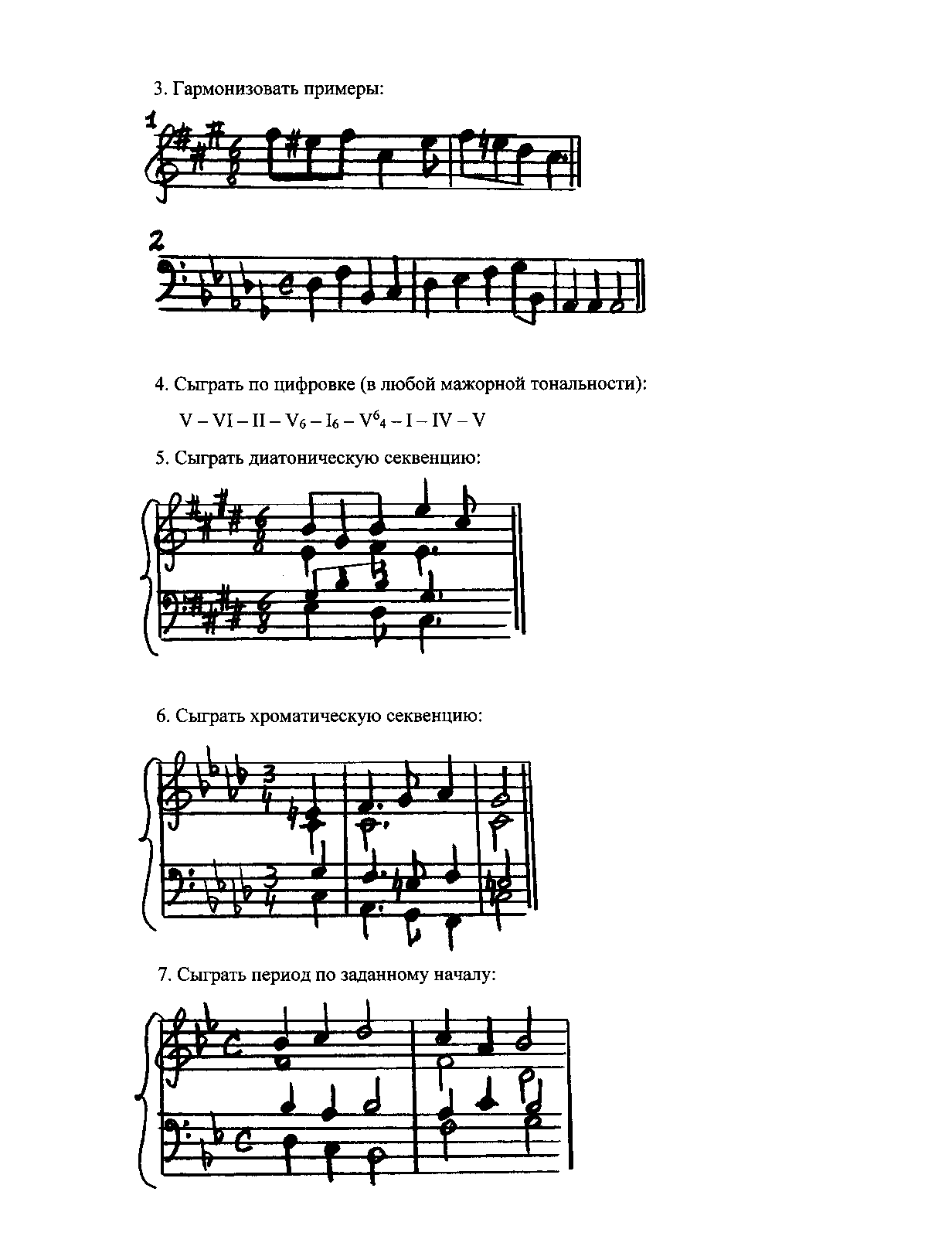 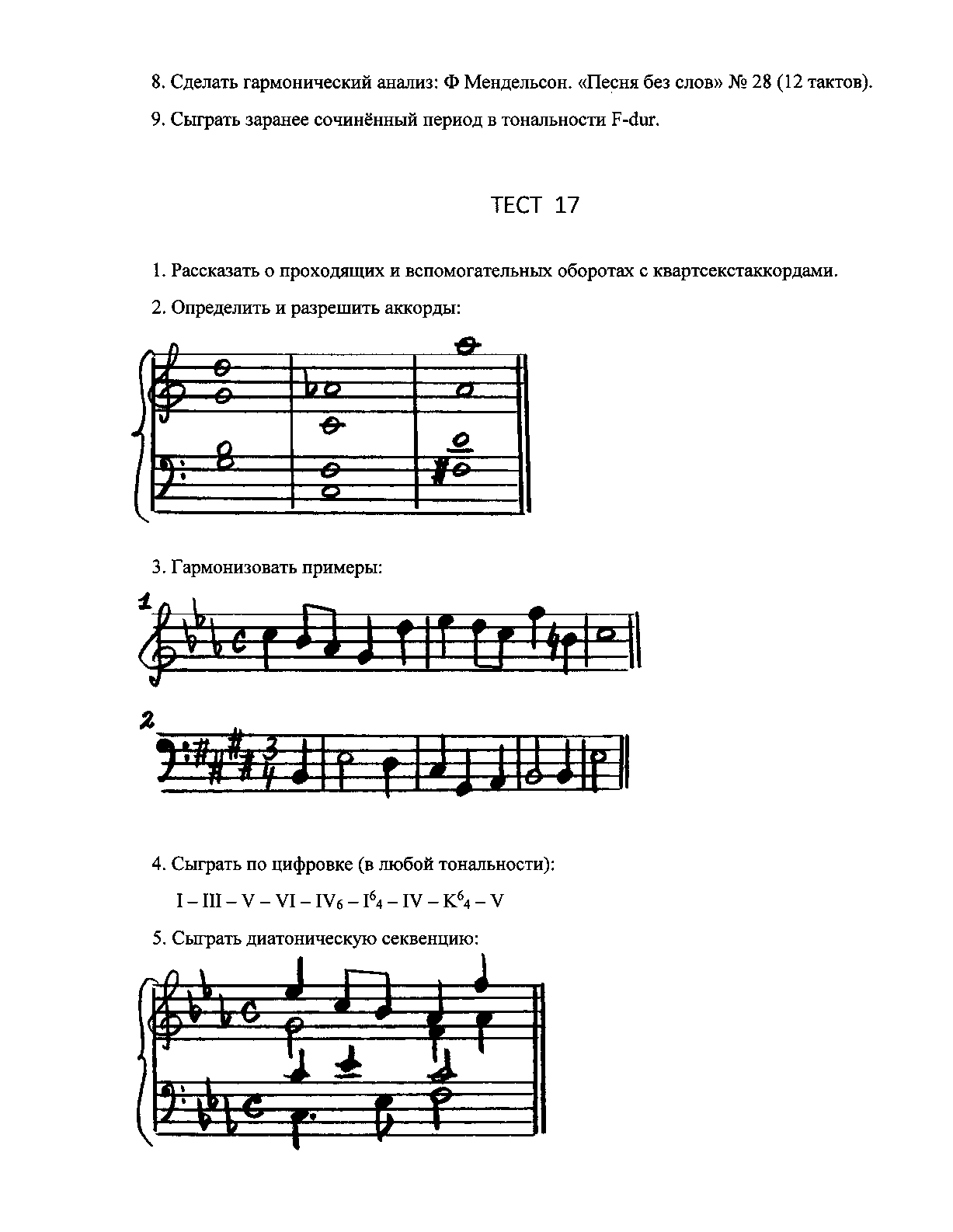 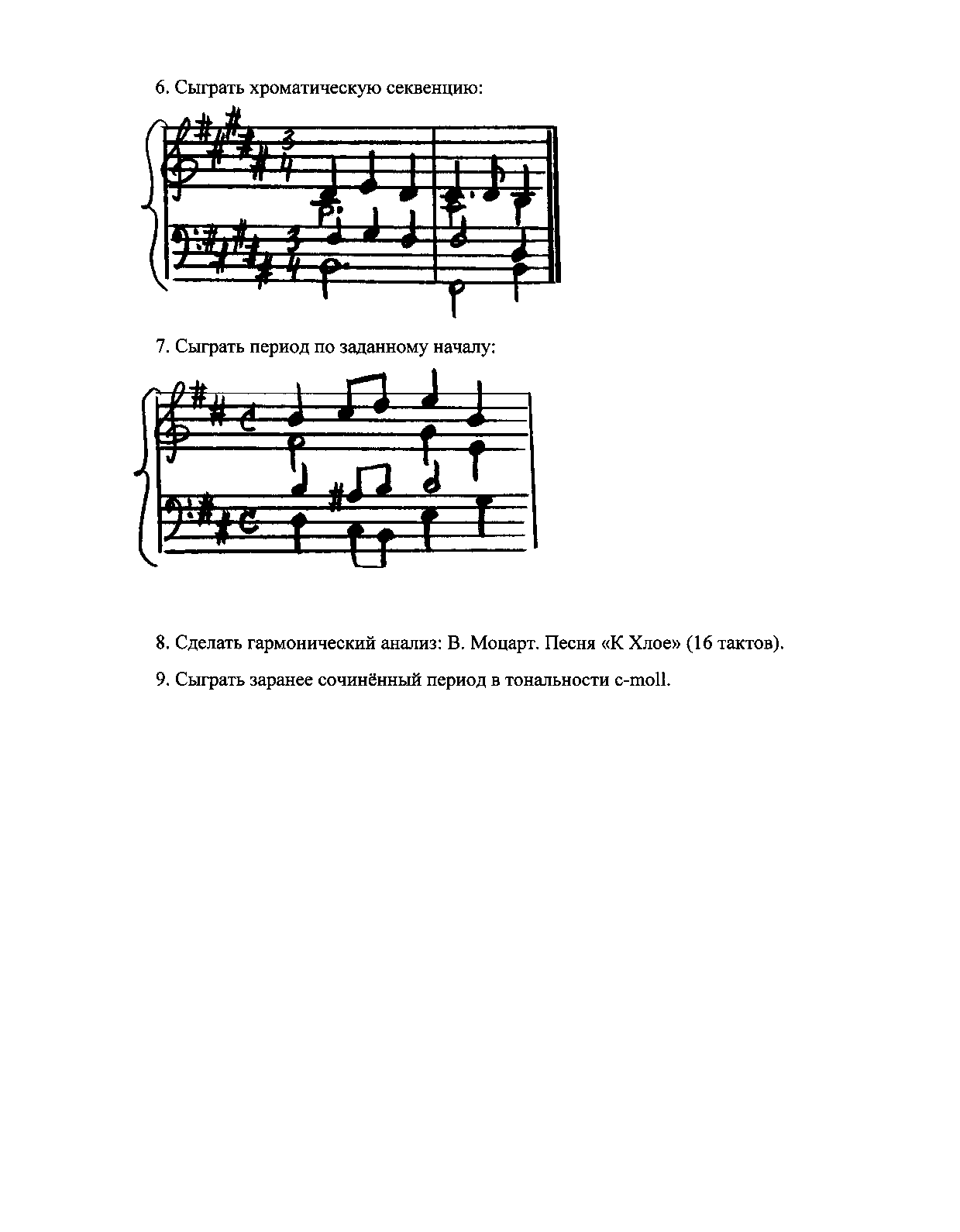 